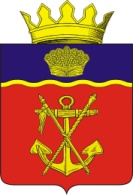 АДМИНИСТРАЦИЯ  КАЛАЧЁВСКОГО МУНИЦИПАЛЬНОГО РАЙОНА    ВОЛГОГРАДСКОЙ ОБЛАСТИПОСТАНОВЛЕНИЕ от  05.12.2016   № 1022 О внесении изменений в постановление администрации Калачевского муниципального района от 30.03.2016г. № 195 «Об утверждении значений коэффициентов при расчете арендной платы за земельные участки, государственная собственность на которые не разграничена, расположенные на территории Калачевского муниципального района Волгоградской области»В соответствии с п.1.6 Порядка расчета арендной платы за земельные участки, государственная собственность на которые не разграничена, и земельные участки, находящиеся в собственности Волгоградской области, предоставленные в аренду без торгов,  утвержденного постановлением Администрации Волгоградской области от 22.08.2011 N 469-п "Об утверждении Порядка расчета арендной платы за земельные участки, государственная собственность на которые не разграничена, и земельные участки, находящиеся в собственности Волгоградской области, предоставленные в аренду без торгов", в соответствии с Уставом Калачевского муниципального района постановляю:Пункт 2 настоящего постановления дополнить следующим абзацем:- коэффициента дифференциации в зависимости от назначения объектов, расположенных на земельных участках из категории земель особо охраняемых территорий и объектов (Кдо), руководствоваться значениями коэффициентов дифференциации в зависимости о назначения объектов, расположенных на земельных участках из категории земель особо охраняемых территорий и объектов, применяемых при расчете размера арендной платы за земельные участки, расположенные на территории Волгоградской области, утвержденные приказом комитета по управлению государственным имуществом Волгоградской области от 17 марта 2016г. № 15-н. Признать утратившим силу постановление Главы администрации Калачевского муниципального района  № 865 от 24.05.2013г. в части п.1 абз. 5.3. Опубликовать настоящее постановление в районной газете "Борьба" и разместить на сайте органов местного самоуправления Калачевского муниципального района.4. Настоящее постановление вступает в силу с момента принятия и распространяет свое действие на правоотношения, возникшие с 3 апреля 2016 года.5.  Контроль исполнения настоящего постановления возложить на исполняющего обязанности первого заместителя Главы администрации Калачевского муниципального района Н.П. Земскову.Глава администрацииКалачёвского муниципального района                                   	С.А. Тюрин